ショートステイ昌普久苑　空き状況令和4年3月令和4年4月〇･･･利用可能　　△･･･応相談　　×･･･利用不可※全室個室の為、利用者様の状態に応じ居室を決めさせて頂いております。※新規でご利用される際は、お手数ですが情報のご準備をお願いします。※新型コロナウイルス感染の状況によって、利用をお断りすることがございます。※ホームページでも確認ができますので、ご利用ください。【ホームページQRコード】特別養護老人ホーム　昌普久苑　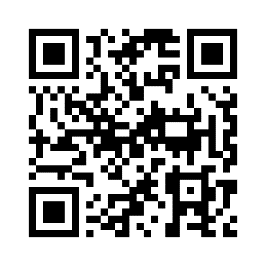 　　0944-57-7378担当　三ヶ島・松本日月火水木金土１〇2〇3〇4〇5△6△7〇8〇9◯10◯11〇12△13△14◯15◯16◯17◯18◯19△20△21△22◯23〇24◯25◯26△27△28◯29〇30〇31△日月火水木金土1〇２△３△４◯5◯６◯７◯8○9△10△11○12◯13◯14○15○16△17△18〇19○20○21○22○22△24△25○26〇27〇28〇29△30△